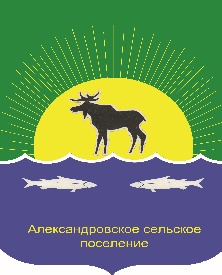 АДминистрация АлександровскогОсельского ПОселенияПОСТАНОВЛЕНИЕ28.12.2020											                 № 378с. АлександровскоеОб утверждении сводной бюджетной росписибюджета муниципального образования «Александровское  сельское  поселение» на 01.01.2021 годВ соответствии со статьей 217 Бюджетного кодекса Российской Федерации, Постановлением от 20.12.2010г №293 «Об утверждении Порядка составления и ведения сводной бюджетной росписи бюджета поселения и бюджетных росписей главных распорядителей средств бюджета поселения (главных администраторов источников финансирования дефицита бюджета)», решением Совета Александровского сельского поселения от 25.12.2020 г. № 239-20-42 «О бюджете муниципального образования «Александровское  сельское поселение» на 2021 год и плановый период 2022 и 2023 годов»,ПОСТАНОВЛЯЮ:1. Утвердить сводную бюджетную роспись расходов муниципального образования «Александровское  сельское поселение» на 01.01.2021 г., согласно приложений 1, 2, 3 к настоящему постановлению.2. Настоящее постановление направить в Контрольно – ревизионную комиссию Александровского района.3. Настоящее постановление вступает в силу со дня подписания и подлежит официальному обнародованию в установленном законодательством порядке.4. Контроль за исполнением настоящего постановления возложить на главного специалиста по бюджету и налоговой политике Букарину Т.Ф.Глава поселения				Подпись		Д.В. ПьянковГлавный специалист по бюджету и налоговой политикеБукарина Т.Ф.2-44-03Разослать в дело: Букариной Т.Ф. , КРО, ФинотделПриложение 1к Постановлению Администрации Александровского сельского поселения от 28.12.20 г. № 378 Сводная бюджетная роспись муниципального образования«Александровского сельское поселение» по доходам на 01.01.2021 года.тыс. руб.Приложение 2к Постановлению Администрации Александровского сельского поселения от  28.12.2020 г. № 378Сводная бюджетная роспись муниципального образования«Александровского сельское поселение» по расходам на 01.01.2021 года.тыс. руб.Приложение 3к Постановлению Администрации Александровского сельского поселения от 28.12.2020 г. № 378 Сводная бюджетная роспись муниципального образования «Александровское сельское поселение»по источникам финансирования дефицита бюджета на 01.01.2021 годатыс. руб.Код администратора доходовКоды бюджетной классификацииДоп. КДНаименование показателейСумма на 2021 год, тыс. руб.Доходы бюджета: Всего86 719,8161.00.00000.00.0000.000Налоговые и неналоговые доходы33 840,0001821.01.00000.00.0000.000Налоги на прибыль, доходы27 885,0001821.01.02010.01.0000.110000Налог на доходы физических лиц с доходов, источником которых является налоговый агент, за исключением доходов, в отношении которых исчисление и уплата налога осуществляются в соответствии со статьями 227, 227.1 и 228 Налогового кодекса Российской Федерации (сумма платежа (перерасчеты, недоимка и задолженность по соответствующему платежу, в том числе по отмененному))27 785,0001821.01.02020.01.0000.110000Налог на доходы физических лиц с доходов, полученных от осуществления деятельности физическими лицами, зарегистрированными в качестве индивидуальных предпринимателей, нотариусов, занимающихся частной практикой, адвокатов, учредивших адвокатские кабинеты, и других лиц, занимающихся частной практикой в соответствии со статьей 227 Налогового кодекса Российской Федерации (сумма платежа (перерасчеты, недоимка и задолженность по соответствующему платежу, в том числе по отмененному))50,0001821.01.02030.01.0000.110 000Налог на доходы физических лиц с доходов, полученных физическими лицами в соответствии со статьей 228 Налогового кодекса Российской Федерации (сумма платежа (перерасчеты, недоимка и задолженность по соответствующему платежу, в том числе по отмененному))50,0001821.03.00000.00.0000.000Налоги на товары (работы, услуги), реализуемые на территории Российской Федерации2 355,0001821.03.02000.01.0000.110000Акцизы по подакцизным товарам (продукции), производимым на территории Российской Федерации2 355,0001821.05.00000.00.0000.000Налоги на совокупный доход35,0001821.05.03010.01.0000.110000Единый сельскохозяйственный налог35,0001821.06.00000.00.0000.000Налоги на имущество2 137,0001821.06.01030.10.0000.110000Налог на имущество физических лиц, взимаемый по ставкам, применяемым к объектам налогообложения, расположенным в границах сельских поселений534,0001821.06.06033.10.0000.110000Земельный налог с организаций, обладающих земельным участком, расположенным в границах сельских поселений (сумма платежа (перерасчеты, недоимка и задолженность по соответствующему платежу, в том числе по отмененному)1 137,0001821.06.06043.10.0000.110000Земельный налог с физических лиц, обладающих земельным участком, расположенным в границах сельских поселений (сумма платежа (перерасчеты, недоимка и задолженность по соответствующему платежу, в том числе по отмененному)466,0009011.11.00000.00.0000.000Доходы от использования имущества находящегося в государственной и муниципальной собственности1 328,0009011.11.05075.10.0000.120000Доходы от сдачи в аренду имущества, составляющего казну сельских поселений (за исключением земельных участков)1 138,0009011.11.09045.10.0000.120000Прочие поступления от использования имущества, находящегося в собственности сельских поселений (за исключением имущества муниципальных бюджетных и автономных учреждений, а так же имущества муниципальных унитарных предприятий, в том числе казенных)190,0009011.14.00000.00.0000.000Доходы от продажи материальных и нематериальных активов100,0009011.14.02053.10.0000.410000Доходы от реализации иного имущества, находящегося в собственности сельских поселений (за исключением имущества муниципальных бюджетных и автономных учреждений, а также имущества муниципальных унитарных предприятий, в том числе казенных), в части реализации основных средств по указанному имуществу100,0002.00.00000.00.0000.000Безвозмездные поступления 52 879,8169012.02.00000.00.0000.000Безвозмездные поступления от других бюджетов бюджетной системы Российской Федерации52 879,8169012.02.10000.00.0000.150Дотации бюджетам бюджетной системы Российской Федерации21 270,5109012.02.15001.00.0000.150Дотации на выравнивание бюджетной обеспеченности9 860,5109012.02.15001.10.0000.150030Субвенция на осуществление отдельных государственных полномочий по расчёту и предоставлению дотации поселениям Томской области за счёт средств областного бюджета6 282,7009012.02.15002.10.0000.150000Дотации бюджетам сельских поселений на поддержку мер по обеспечению сбалансированности бюджетов3 577,8109012.02.16001.10.0000.150Дотации бюджетам сельских поселений на выравнивание бюджетной обеспеченности из бюджетов муниципальных районов11 410,0009012.02.16001.10.0000.150000Дотации бюджетам сельских поселений на выравнивание бюджетной обеспеченности из бюджетов муниципальных районов11 410,0009012 02 30000 00 0000 150Субвенции бюджетам бюджетной системы Российской Федерации1 561,3009012 02 35118 10 0000 150365Субвенции бюджетам сельских поселений на осуществление первичного воинского учета на территориях, где отсутствуют военные комиссариаты945,0009012 02 35082 10 0000 150780Субвенции бюджетам сельских поселений на предоставление жилых помещений детям-сиротам и детям, оставшимся без попечения родителей, лицам из их числа по договорам найма специализированных жилых помещений308,3009012 02 35082 10 0000 150782Субвенции бюджетам сельских поселений на предоставление жилых помещений детям-сиротам и детям, оставшимся без попечения родителей, лицам из их числа по договорам найма специализированных жилых помещений308,0009012.02.40000.00.0000.150Иные межбюджетные трансферты30 048,0069012.02.49999.10.0000.150Прочие межбюджетные трансферты, передаваемые бюджетам сельских поселений30 048,0069012.02.49999.10.0000.150009Прочие межбюджетные трансферты, передаваемые бюджетам сельских поселений на участие в реализации мероприятия "Формирование комфортной городской среды на территории Томской области" (софинансирование)992,0009012.02.49999.10.0000.150028Прочие межбюджетные трансферты, передаваемые бюджетам сельских поселений на  обеспечение населения Томской области чистой водой (поставка ВОК)140,0009012.02.49999.10.0000.150047Прочие межбюджетные трансферты, передаваемые бюджетам сельских поселений на проведение капитального ремонта объектов коммунальной инфраструктуры в целях подготовки хозяйственного комплекса Томской области к безаварийному прохождению отопительного сезона1 614,8009012.02.49999.10.0000.150052Прочие межбюджетные трансферты, передаваемые бюджетам сельских поселений нана создание условий для управления многоквартирными домами14,5009012.02.49999.10.0000.150146Прочие межбюджетные трансферты, передаваемые бюджетам сельских поселений на реализацию ГП "Формирование комфортной городской среды"396,7009012.02.49999.10.0000.150244Прочие межбюджетные трансферты, передаваемые бюджетам сельских поселений на ремонт автомобильных дорог общего пользования местного значения8 200,0009012.02.49999.10.0000.150301Прочие межбюджетные трансферты, передаваемые бюджетам сельских поселений на ремонт автодороги1 862,7069012.02.49999.10.0000.150303Прочие межбюджетные трансферты, передаваемые бюджетам сельских поселений на диагностику и паспортизация автомобильных дорог1 000,0009012.02.49999.10.0000.150305Прочие межбюджетные трансферты, передаваемые бюджетам сельских поселений на выполнение работ по устранению недостатков и дефектов мкр. Казахстан, 14, 14а500,0009012.02.49999.10.0000.150306Прочие межбюджетные трансферты, передаваемые бюджетам сельских поселений на выполнение работ по капитальному ремонту участка газопровода высокого давления через Сайму в с.Александровское400,0009012.02.49999.10.0000.150308Прочие межбюджетные трансферты, передаваемые бюджетам сельских поселений на ГосЭкспертизу проекта "Газоснабжение, водоснабжение микрорайона индивидуальной жилой застройки ул. Калинина-Засаймочная-Мира в с.Александровское Александровского района Томской области"1 500,0009012.02.49999.10.0000.150309Прочие межбюджетные трансферты, передаваемые бюджетам сельских поселений на перенос линии ВЛ 10кВ в микрорайоне индивидуальной жилой застройки ул.Пролетарская - ул.Багряная600,0009012.02.49999.10.0000.150992Прочие межбюджетные трансферты, передаваемые бюджетам сельских поселений на реализацию государственной программы "Формирование комфортной городской среды Томской области на 2018-2022 годы"12 827,3002.07.00000.00.0000.000ПРОЧИЕ БЕЗВОЗМЕЗДНЫЕ ПОСТУПЛЕНИЯ0,0009012.07.05000.10.0000.150Прочие безвозмездные поступления в бюджеты сельских поселений0,0009012.07.05020.10.0000.150000Поступления от денежных пожертвований, предоставляемых физическими лицами получателям средств бюджетов сельских поселений0,0009012.07.05030.10.0000.150000Прочие безвозмездные поступления в бюджеты сельских поселений0,0002 19 00000 00 0000 000ВОЗВРАТ ОСТАТКОВ СУБСИДИЙ, СУБВЕНЦИЙ И ИНЫХ МЕЖБЮДЖЕТНЫХ ТРАНСФЕРТОВ, ИМЕЮЩИХ ЦЕЛЕВОЕ НАЗНАЧЕНИЕ, ПРОШЛЫХ ЛЕТ0,0009012 19 60000 00 0000 000Возврат прочих остатков субсидий, субвенций и иных межбюджетных трансфертов, имеющих целевое назначение, прошлых лет из бюджетов сельских поселений0,0009012 19 60010 10 0000 150000Прочие межбюджетные трансферты, передаваемые бюджетам поселений 0,000Наименование кодаКод бюджетной классификацииКод бюджетной классификацииКод бюджетной классификацииКод бюджетной классификацииЛимиты Наименование кодаКВСРКФСРКЦСРКВРЛимиты Администрации муниципальных образований90185 899,316ОБЩЕГОСУДАРСТВЕННЫЕ ВОПРОСЫ901010022 005,085Функционирование высшего должностного лица субъекта Российской Федерации и муниципального образования90101021 755,491Непрограммное направление расходов901010299000000001 755,491Глава муниципального образования901010299001000101 755,491Фонд оплаты труда государственных (муниципальных) органов901010299001000101211 240,546Иные выплаты персоналу государственных (муниципальных) органов, за исключением фонда оплаты труда90101029900100010122140,300Взносы по обязательному социальному страхованию на выплаты денежного содержания и иные выплаты работникам государственных (муниципальных) органов90101029900100010129374,645Функционирование Правительства Российской Федерации, высших исполнительных органов государственной власти субъектов Российской Федерации, местных администраций901010414 780,949Непрограммное направление расходов9010104990000000014 780,949Центральный аппарат9010104990010003014 780,949Денежное содержание муниципальных служащих901010499001000316 658,174Фонд оплаты труда государственных (муниципальных) органов901010499001000311214 937,076Иные выплаты персоналу государственных (муниципальных) органов, за исключением фонда оплаты труда90101049900100031122230,100Взносы по обязательному социальному страхованию на выплаты денежного содержания и иные выплаты работникам государственных (муниципальных) органов901010499001000311291 490,998Расходы на содержание прочих работников органов местного самоуправления901010499001000325 896,565Фонд оплаты труда государственных (муниципальных) органов901010499001000321214 366,058Иные выплаты персоналу государственных (муниципальных) органов, за исключением фонда оплаты труда90101049900100032122218,000Взносы по обязательному социальному страхованию на выплаты денежного содержания и иные выплаты работникам государственных (муниципальных) органов901010499001000321291 312,507Расходы на обеспечение муниципальных нужд901010499001000332 226,210Закупка товаров, работ, услуг в сфере информационно-коммуникационных технологий90101049900100033242686,710Прочая закупка товаров, работ и услуг901010499001000332441 416,500Уплата налога на имущество организаций и земельного налога90101049900100033851103,000Уплата иных платежей9010104990010003385320,000Обеспечение деятельности финансовых, налоговых и таможенных органов и органов финансового (финансово-бюджетного) надзора9010106759,411Муниципальная программа "Социально - экономического развития Александровского сельского поселения на 2021 - 2025 годы"90101067100000000759,411Исполнение полномочий90101067100300000759,411Содержание специалиста по кассовому обслуживанию и казначейскому исполнению бюджета90101067100350000371,461Иные межбюджетные трансферты90101067100350000540371,461Содержание специалиста контрольно-ревизионной комиссии90101067100360000387,950Иные межбюджетные трансферты90101067100360000540387,950Обеспечение проведения выборов и референдумов9010107240,000Муниципальная программа "Социально - экономического развития Александровского сельского поселения на 2021 - 2025 годы"90101077100000000240,000Подготовка и проведение выборов90101077100800000240,000Проведение выборов депутатов90101077100820000240,000Специальные расходы90101077100820000880240,000Резервные фонды9010111600,000Непрограммное направление расходов90101119900000000600,000Резервные фонды органов местного самоуправления (бюджет сельских поселений)90101119911000000550,000Резервные средства90101119911000000870550,000Резервный фонд местных администраций муниципального образования по предупреждению и ликвидации чрезвычайных ситуаций и последствий стихийных бедствий (бюджет сельских поселений)9010111992200000050,000Резервные средства9010111992200000087050,000Другие общегосударственные вопросы90101133 869,234Муниципальная программа "Социально - экономического развития Александровского сельского поселения на 2021 - 2025 годы"901011371000000003 649,234Содержание МБУ "Архитектуры, строительства и капитального ремонта"901011371004000003 019,833Расходы на содержание МБУ "Архитектура, строительства и капитального ремонта"901011371004100003 019,833Субсидии бюджетным учреждениям на финансовое обеспечение государственного (муниципального) задания на оказание государственных (муниципальных) услуг (выполнение работ)901011371004100006112 919,833Субсидии бюджетным учреждениям на иные цели90101137100410000612100,000Воинский учет9010113710050000082,000Доплата работникам военно-учетного стола9010113710051000082,000Прочая закупка товаров, работ и услуг9010113710051000024482,000Налоги и взносы90101137100600000447,401Уплата транспортного налога90101137100610000400,000Уплата прочих налогов, сборов90101137100610000852400,000Членский взнос в СМО9010113710062000047,401Уплата иных платежей9010113710062000085347,401Проведение мероприятий90101137100700000100,000Приобретение ценных подарков90101137100710000100,000Прочая закупка товаров, работ и услуг90101137100710000244100,000Муниципальная программа "О проведение работ по уточнению записей в похозяйственных книгах на территории Александровского сельского поселения на 2018 - 2022 годы"90101139100000000220,000Проведение работ по уточнению записей в похозяйственных книгах Александровского сельского поселения90101139100100000220,000Прочая закупка товаров, работ и услуг90101139100100000244220,000НАЦИОНАЛЬНАЯ ОБОРОНА9010200945,000Мобилизационная и вневойсковая подготовка9010203945,000Муниципальная программа "Социально - экономического развития Александровского сельского поселения на 2021 - 2025 годы"90102037100000000945,000Воинский учет90102037100500000945,000Осуществление первичного воинского учета на территориях, где отсутствуют военные комиссариаты90102037100551180945,000Фонд оплаты труда государственных (муниципальных) органов90102037100551180121649,536Иные выплаты персоналу государственных (муниципальных) органов, за исключением фонда оплаты труда9010203710055118012258,554Взносы по обязательному социальному страхованию на выплаты денежного содержания и иные выплаты работникам государственных (муниципальных) органов90102037100551180129196,160Прочая закупка товаров, работ и услуг9010203710055118024440,750НАЦИОНАЛЬНАЯ БЕЗОПАСНОСТЬ И ПРАВООХРАНИТЕЛЬНАЯ ДЕЯТЕЛЬНОСТЬ9010300130,000Обеспечение пожарной безопасности9010310130,000Муниципальная программа "Обеспечение пожарной безопасности на территории муниципальное образования "Александровское сельское поселение" на 2019-2023 годы"90103109800000000130,000Содержание пожарных гидрантов и водоёмов90103109800100000120,000Содержание пожарных гидрантов9010310980011000063,000Прочая закупка товаров, работ и услуг9010310980011000024463,000Содержание пожарных водоёмов9010310980012000057,000Прочая закупка товаров, работ и услуг9010310980012000024457,000Приобретение средств пожаротушения9010310980020000010,000Мероприятия по приобретению инвентаря для первичных мер по пожаротушению9010310980021000010,000Прочая закупка товаров, работ и услуг9010310980021000024410,000НАЦИОНАЛЬНАЯ ЭКОНОМИКА901040016 152,706Дорожное хозяйство (дорожные фонды)901040915 992,706Программа комплексного развития транспортной инфраструктуры на территории Александровского сельского поселения на 2016-2032 годы9010409970000000015 992,706Паспортизация901040997001000001 000,000Диагностика и паспортизация автомобильных дорог901040997001520011 000,000Прочая закупка товаров, работ и услуг901040997001520012441 000,000Содержание и ремонт дорог9010409970020000014 962,706Ремонт дорог муниципального назначения90104099700210000400,000Прочая закупка товаров, работ и услуг90104099700210000244400,000Содержание дорог муниципального назначения901040997002200004 200,000Прочая закупка товаров, работ и услуг901040997002200002444 200,000Устройство ледовой переправы д.Ларино90104099700240000100,000Прочая закупка товаров, работ и услуг90104099700240000244100,000Капитальный ремонт и (или) ремонт автомобильных дорог общего пользования местного значения в рамках ГП "Развитие транспортной системы в Томской области"901040997002409308 200,000Прочая закупка товаров, работ и услуг901040997002409302448 200,000Разметка автомобильной дороги по маршруту автобуса в с. Александровском90104099700250000200,000Прочая закупка товаров, работ и услуг90104099700250000244200,000Капитальный и текущий ремонт автомобильных дорог и инженерных сооружений на них в границах муниципальных районов и поселений901040997002521061 862,706Прочая закупка товаров, работ и услуг901040997002521062441 862,706Подготовка проектов9010409970030000030,000Оказание услуг по проведению проверки достоверности определения сметной стоимости объекта: ремонт участков автомобильной дороги9010409970031000030,000Прочая закупка товаров, работ и услуг9010409970031000024430,000Другие вопросы в области национальной экономики9010412160,000Муниципальная программа "Социально - экономического развития Александровского сельского поселения на 2021 - 2025 годы"90104127100000000160,000Подготовка и оформление документов связанных с муниципальной собственностью90104127100100000160,000Изготовление кадастровых планов земельных участков и координатное описание границ Александровского сельского поселения90104127100110000150,000Прочая закупка товаров, работ и услуг90104127100110000244150,000Оценка имущества9010412710012000010,000Прочая закупка товаров, работ и услуг9010412710012000024410,000ЖИЛИЩНО-КОММУНАЛЬНОЕ ХОЗЯЙСТВО901050023 751,125Жилищное хозяйство90105011 156,600Муниципальная программа "Капитальный ремонт, содержание, обслуживание жилых помещений муниципального жилищного фонда Александровского сельского поселения и развитие жилищного хозяйства на 2019-2025 годы с перспективой до 2030 года"901050143000000001 156,600Ремонт муниципального жилищного фонда90105014300100000100,000Капитальный ремонт муниципального жилищного фонда за счёт найма90105014300110000100,000Прочая закупка товаров, работ и услуг90105014300110000244100,000Содержание муниципального жилищного фонда901050143002000001 042,100Оплата коммунальных услуг за нераспределенный муниципальный жилищный фонд90105014300210000100,000Прочая закупка товаров, работ и услуг90105014300210000244100,000Взносы в Фонд капитального ремонта многоквартирных домов за капитальный ремонт муниципальных квартир90105014300220000360,000Прочая закупка товаров, работ и услуг90105014300220000244360,000Содержание муниципального жилищного фонда (оплата взносов УК и ТСЖ за текущий ремонт и обслуживание общедомового имущества многоквартирных домов)9010501430023000025,000Прочая закупка товаров, работ и услуг9010501430023000024425,000Оплата услуг по агентскому договору за сбор средств за найм9010501430024000057,100Прочая закупка товаров, работ и услуг9010501430024000024457,100Выполнение работ по устранению недостатков и дефектов мкр. Кахахстан, 14,14а90105014300267001500,000Прочая закупка товаров, работ и услуг90105014300267001244500,000Создание условий для эффективного управления многоквартирными домами9010501430064085014,500Прочая закупка товаров, работ и услуг9010501430064085024414,500Коммунальное хозяйство90105023 774,800Муниципальная программа "Комплексное развитие систем коммунальной инфраструктуры на территории Александровского сельского поселения на период 2013 -2015 годы и на перспективу до 2023 года"901050270000000003 774,800Субсидия на возмещение выпадающих доходов90105027000200000100,000Cубсидия ресурсоснабжающей организации в целях частичного возмещения затрат, возникших при оказании услуг тепло-, водоснабжения и водоотведения на территории муниципального образования «Александровское сельское поселение»90105027000220000100,000Субсидии на возмещение недополученных доходов и (или) возмещение фактически понесенных затрат в связи с производством (реализацией) товаров, выполнением работ, оказанием услуг90105027000220000811100,000Подготовка проектов901050270004000001 520,000Оказание услуг проведения достоверности определения сметной стоимости объектов9010502700041000020,000Прочая закупка товаров, работ и услуг9010502700041000024420,000ГлавГосЭкспертиза проекта "Газоснабжение, водоснабжение микрорайона индивидуальной жилой застройки ул. Калинина-Засаймочная-Мира в с.Александровское Александровского района Томской901050270004650011 500,000Прочая закупка товаров, работ и услуг901050270004650012441 500,000Подготовка к ОЗП901050270005000001 614,800Софинансирование мероприятий на проведение капитального ремонта объектов коммунальной инфраструктуры в целях подготовки хозяйственного комплекса к безаварийному прохождению901050270005650011 614,800Закупка товаров, работ, услуг в целях капитального ремонта государственного (муниципального) имущества901050270005650012431 614,800Строительство и содержание объектов90105027000600000540,000Выполнение работ по капитальному ремонту участка газопровода высокого давления через Сайму в с.Александровское90105027000665001400,000Прочая закупка товаров, работ и услуг90105027000665001244400,000Мероприятия по обеспечению население Александровского района чистой питьевой водой (обслуживание станции водоочистки)90105027000665002140,000Прочая закупка товаров, работ и услуг90105027000665002244140,000Благоустройство901050318 819,725Муниципальная программа "Формирование современной городской среды на территории Александровского сельского поселения на 2018-2022 годы"9010503410000000014 246,000Подготовка проектов9010503410010000030,000Оказание услуг проведения достоверности определения сметной стоимости объектов9010503410011000030,000Прочая закупка товаров, работ и услуг9010503410011000024430,000Обустройство парка9010503410F20000014 216,000Реализация программ формирования современной городской среды в рамках государственной программы "Жилье и городская среда Томской области"9010503410F25555014 216,000Бюджетные инвестиции в объекты капитального строительства государственной (муниципальной) собственности9010503410F25555041414 216,000Муниципальная программа "Вырубка аварийных деревьев на территории Александровского сельского поселения на 2018 - 2022 годы"9010503420000000090,000Вырубка аварийных деревьев9010503420010000090,000Спил деревьев9010503420011000090,000Прочая закупка товаров, работ и услуг9010503420011000024490,000Муниципальная программа "Благоустройство Александровского сельского поселения на 2021 - 2024 годы"901050372000000003 683,725Содержание, уборка, ремонт объектов благоустройства90105037200100000860,000Организация ликвидации несанкционированных свалок в поселении, береговой полосы и прилегающей к селу лесной зоны90105037200110000100,000Прочая закупка товаров, работ и услуг90105037200110000244100,000Очистка и ремонт дренажной системы и ливневой канализации90105037200130000100,000Прочая закупка товаров, работ и услуг90105037200130000244100,000Расходы по содержанию и уборке объектов благоустройства сельского поселения90105037200140000160,000Прочая закупка товаров, работ и услуг90105037200140000244160,000Транспортные услуги90105037200160000100,000Прочая закупка товаров, работ и услуг90105037200160000244100,000Содержание сквера и фонтана90105037200170000100,000Прочая закупка товаров, работ и услуг90105037200170000244100,000Снос аварийных домов, вывоз строительного мусора90105037200180000100,000Прочая закупка товаров, работ и услуг90105037200180000244100,000Содержание мест захоронения90105037200190000200,000Прочая закупка товаров, работ и услуг90105037200190000244200,000Содержание и ремонт освещения901050372002000001 500,000Уличное освещение и содержание приборов уличного освещения901050372002100001 300,000Прочая закупка товаров, работ и услуг901050372002100002441 300,000Замена опор и комплектующих ЛЭП90105037200220000200,000Прочая закупка товаров, работ и услуг90105037200220000244200,000Содержание рабочих901050372003000001 188,725Расходы на обеспечение горюче-смазочными материалами90105037200310000100,000Прочая закупка товаров, работ и услуг90105037200310000244100,000Расходы на содержание рабочих по благоустройству901050372003200001 088,725Фонд оплаты труда учреждений90105037200320000111716,345Иные выплаты персоналу учреждений, за исключением фонда оплаты труда9010503720032000011250,000Взносы по обязательному социальному страхованию на выплаты по оплате труда работников и иные выплаты работникам учреждений90105037200320000119222,380Прочая закупка товаров, работ и услуг90105037200320000244100,000Конкурсы, проекты90105037200400000135,000Проведение конкурса по благоустройству, озеленению и санитарному содержанию жилого фонда, прилегающих к нему территорий, а также территорий предприятий Александровского сельского поселения"9010503720041000035,000Иные выплаты населению9010503720041000036035,000Софинансирование по проекту "Инициативное бюджетирование"90105037200420000100,000Прочая закупка товаров, работ и услуг90105037200420000244100,000Муниципальная программа "Энергосбережение и повышение энергетической эффективности Александровского сельского поселения Александровского района, Томской области на 2020 – 2026 годы"90105037300000000800,000Реконструкция и обслуживание уличного освещения90105037300100000800,000Реконструкция систем уличного освещения с переводом на высокоэффективные источники света90105037300110000100,000Прочая закупка товаров, работ и услуг90105037300110000244100,000Обслуживание установок уличного освещения90105037300120000100,000Прочая закупка товаров, работ и услуг90105037300120000244100,000Перенос линии ВЛ 10кВ в микрорайоне индивидуальной жилой застройки ул.Пролетарская - ул.Багряная90105037300165004600,000Прочая закупка товаров, работ и услуг90105037300165004244600,000КУЛЬТУРА, КИНЕМАТОГРАФИЯ901080015 628,800Культура901080115 628,800Муниципальная программа "Социально - экономического развития Александровского сельского поселения на 2021 - 2025 годы"9010801710000000015 628,800Исполнение полномочий9010801710030000015 628,800Предоставление культурно - досуговых услуг на территории Александровского сельского поселения9010801710031000013 721,100Иные межбюджетные трансферты9010801710031000054013 721,100Музейное обслуживание населения на территории Александровского сельского поселения901080171003200001 067,700Иные межбюджетные трансферты901080171003200005401 067,700Создание условий для эффективного функционирования молодежных объединений и объединений патриотической направленности90108017100330000840,000Иные межбюджетные трансферты90108017100330000540840,000СОЦИАЛЬНАЯ ПОЛИТИКА90110001 673,800Социальное обеспечение населения90110031 057,500Муниципальная программа "Социальная поддержка населения Александровского сельского поселения на 2021 -2025 годы"901100374000000001 057,500Возмещение расходов90110037400100000675,000Обеспечение талонами на услуги бани малообеспеченных пенсионеров (совокупный доход которых на одного члена семьи, ниже установленного прожиточного минимума, которые не имеют бани, помещения, оборудованного ванной или душем), инвалидов общего заболевания 1,2 групп, участников ВОВ, вдов участников ВОВ.90110037400110000500,000Субсидии на возмещение недополученных доходов и (или) возмещение фактически понесенных затрат в связи с производством (реализацией) товаров, выполнением работ, оказанием услуг90110037400110000811500,000Денежная компенсация на оплату твердого топлива (дрова) участникам ВОВ, вдовам участников ВОВ, инвалидам общего заболевания 1,2 групп.9011003740012000030,000Субсидии на возмещение недополученных доходов и (или) возмещение фактически понесенных затрат в связи с производством (реализацией) товаров, выполнением работ, оказанием услуг9011003740012000081130,000Оплата услуг парикмахерской инвалидам общего заболевания 1,2 групп; участникам ВОВ, вдовам участников ВОВ по предъявлении удостоверения9011003740013000085,000Субсидии на возмещение недополученных доходов и (или) возмещение фактически понесенных затрат в связи с производством (реализацией) товаров, выполнением работ, оказанием услуг9011003740013000081185,000Компенсация 50% оплаты коммунальных услуг почетным жителям с. Александровское9011003740014000060,000Пособия, компенсации и иные социальные выплаты гражданам, кроме публичных нормативных обязательств9011003740014000032160,000Социальная помощь9011003740020000080,000Адресная срочная социальная помощь9011003740021000050,000Пособия, компенсации и иные социальные выплаты гражданам, кроме публичных нормативных обязательств9011003740021000032150,000Вознаграждение к званию "Почетный житель"9011003740022000030,000Иные выплаты населению9011003740022000036030,000Оплата коммунальных услуг9011003740030000062,500Оплата коммунальных услуг Районного общества инвалидов9011003740031000029,300Прочая закупка товаров, работ и услуг9011003740031000024429,300Оплата коммунальных услуг Александровской районной общественной организации ветеранов (пенсионеров) войны, труда, Вооруженных сил и правоохранительных органов9011003740032000033,200Прочая закупка товаров, работ и услуг9011003740032000024433,200Транспортировка тел умерших90110037400500000120,000Оказание услуг по транспортировке тел умерших90110037400510000120,000Прочая закупка товаров, работ и услуг90110037400510000244120,000Субсидии общественным организациям90110037400600000120,000Проведение мероприятий посвященным праздничным датам Районному обществу инвалидов9011003740061000040,000Субсидии на возмещение недополученных доходов и (или) возмещение фактически понесенных затрат в связи с производством (реализацией) товаров, выполнением работ, оказанием услуг9011003740061000063140,000Проведение мероприятий посвященным праздничным датам Александровской районной общественной организации ветеранов (пенсионеров) войны, труда, Вооруженных сил и правоохранительных органов9011003740062000080,000Субсидии на возмещение недополученных доходов и (или) возмещение фактически понесенных затрат в связи с производством (реализацией) товаров, выполнением работ, оказанием услуг9011003740062000063180,000Охрана семьи и детства9011004616,300Муниципальная программа "Социальная поддержка населения Александровского сельского поселения на 2021 -2025 годы"90110047400000000616,300Предоставление жилых помещений детям-сиротам90110047400400000616,300Предоставление жилых помещений детям-сиротам (областной бюджет)90110047400440820308,300Бюджетные инвестиции на приобретение объектов недвижимого имущества в государственную (муниципальную) собственность90110047400440820412308,300Предоставление жилых помещений детям-сиротам (федеральный бюджет)901100474004R0820308,000Бюджетные инвестиции на приобретение объектов недвижимого имущества в государственную (муниципальную) собственность901100474004R0820412308,000ФИЗИЧЕСКАЯ КУЛЬТУРА И СПОРТ90111004 862,800Физическая культура90111014 862,800Муниципальная программа "Социально - экономического развития Александровского сельского поселения на 2021 - 2025 годы"901110171000000004 862,800Исполнение полномочий901110171003000004 862,800Создание условий для эффективного функционирования спортивных объектов на территории Александровского сельского поселения901110171003400004 862,800Иные межбюджетные трансферты901110171003400005404 862,800СРЕДСТВА МАССОВОЙ ИНФОРМАЦИИ9011200750,000Телевидение и радиовещание9011201350,000Муниципальная программа "Социально - экономического развития Александровского сельского поселения на 2021 - 2025 годы"90112017100000000350,000Телевидение и периодическая печать90112017100200000350,000Изготовление сюжетов на телевидении90112017100210000350,000Прочая закупка товаров, работ и услуг90112017100210000244350,000Периодическая печать и издательства9011202400,000Муниципальная программа "Социально - экономического развития Александровского сельского поселения на 2021 - 2025 годы"90112027100000000400,000Телевидение и периодическая печать90112027100200000400,000Публикации информации в печатных изданиях90112027100220000400,000Прочая закупка товаров, работ и услуг90112027100220000244400,000Совет Александровского сельского поселения911820,500ОБЩЕГОСУДАРСТВЕННЫЕ ВОПРОСЫ9110100820,500Функционирование законодательных (представительных) органов государственной власти и представительных органов муниципальных образований9110103820,500Непрограммное направление расходов91101039900000000820,500Центральный аппарат91101039900100030820,500Денежное содержание муниципальных служащих91101039900100031717,000Фонд оплаты труда государственных (муниципальных) органов91101039900100031121509,800Иные выплаты персоналу государственных (муниципальных) органов, за исключением фонда оплаты труда9110103990010003112260,000Взносы по обязательному социальному страхованию на выплаты денежного содержания и иные выплаты работникам государственных (муниципальных) органов91101039900100031129147,200Расходы на обеспечение муниципальных нужд91101039900100033103,500Иные выплаты персоналу государственных (муниципальных) органов, за исключением фонда оплаты труда9110103990010003312233,000Закупка товаров, работ, услуг в сфере информационно-коммуникационных технологий9110103990010003324227,500Прочая закупка товаров, работ и услуг9110103990010003324442,000Уплата прочих налогов, сборов911010399001000338521,000Итого86 719,816Наименование источников внутреннего финансирования дефицита бюджетаСумма, тыс. рублейНаименование источников внутреннего финансирования дефицита бюджета2020 годКредиты, привлекаемые от кредитных организаций:0,000Объем привлечения0,000Объем средств, направляемых на погашение основной суммы долга 0,000Бюджетные кредиты, выданные юридическим лицам0,000Объем полученных средств, от возврата предоставленных из бюджета юридическим лицам кредитов0,000Объем средств, предоставленных из бюджета юридическим лицам бюджетных кредитов0,000Изменение остатков денежных средств на счетах по учету средств бюджета поселения в течение финансового года:0,000Увеличение прочих остатков денежных средств бюджета поселения- 86 719,816Уменьшение прочих остатков денежных средств бюджета поселения86 719,816Итого источников внутреннего финансирования дефицита бюджета0,000